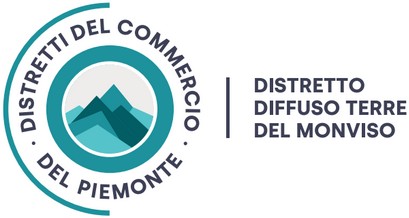 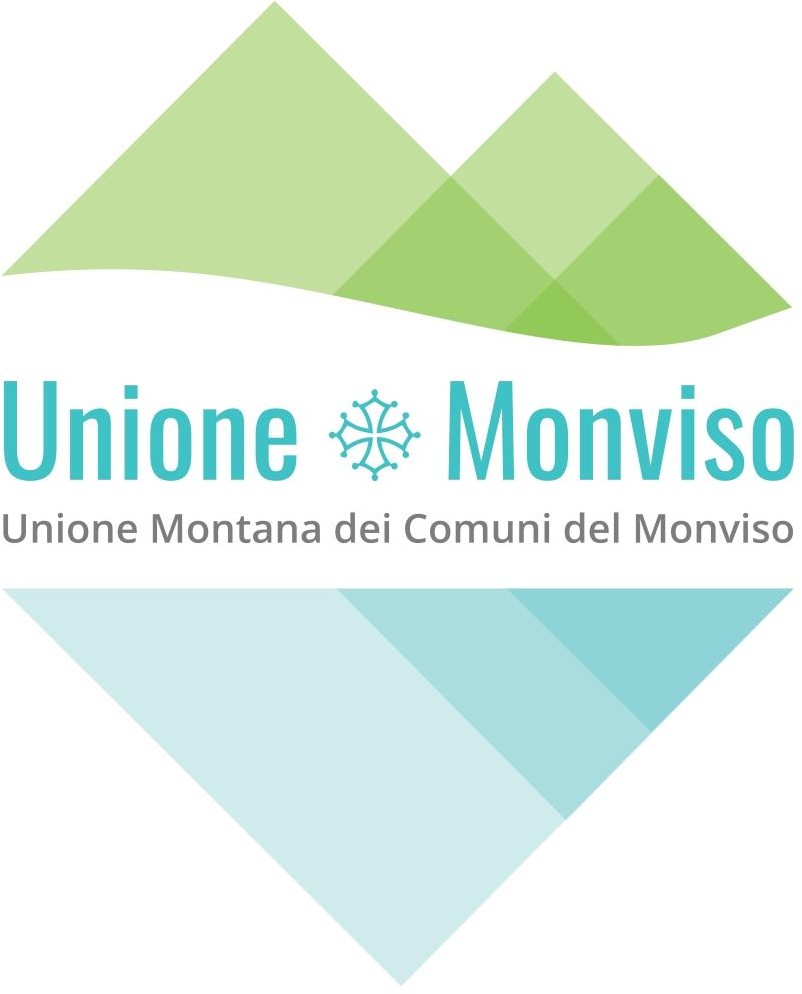 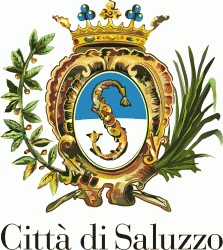 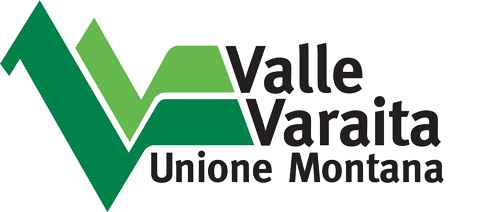 Deliberazione CIPE n. 125 del 23 novembre 2007 -Decreto del Ministro dello Sviluppo Economico del 29 novembre 2021 -Legge regionale 28/1999, articolo 18 ter. Distretto Diffuso del Commercio “Terre del Monviso”BANDO A FAVORE DI IMPRESE DEL COMMERCIO 
CUP E77B22000640002ALLEGATO 5Approvato con Determina n. 418 del 23/12/2023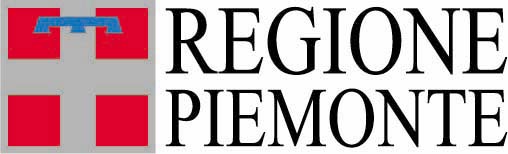 ALLEGATO 5CHECK LIST DI VALUTAZIONE DELL’AMMISSIBILITÀdel beneficiario e dell’interventoBeneficiario: ………………………………	Intervento: ……….…………………..………….DataVersione23/12/20222.0Il beneficiario del bando rientra nelle tipologie di cui al par.2.1.In particolare:Impresa esercente vendita diretta al dettaglio di beni o serviziImpresa esercente attività di somministrazione al pubblico di alimenti e bevandeSìSìNoNoRequisito soddisfattoSìNoIl beneficiario rispetta i limiti dimensionali di cui al par.2.1., in particolare:è una piccola impresaè una micro impresaSìNoRequisito soddisfattoSìNoL’ impresa che ha presentato domanda è localizzata nell’area di cui al par.2.2.SìNoRequisito soddisfattoSìNoL’intervento proposto rientra tra quelli previsti al punto 2.3.		Sì		No In particolareL’intervento proposto rientra tra quelli previsti al punto 2.3.		Sì		No In particolareL’intervento proposto rientra tra quelli previsti al punto 2.3.		Sì		No In particolare2.3 a)2.3 a)2.3 a)2.3 b)2.3 b)2.3 b)2.3 c)2.3 c)2.3 c)Requisito soddisfattoSìNoL’impresa è in possesso dei requisiti di ammissibilità di cui al par.2.7, prima parte (come auto dichiarati in sede di domanda)SìNoRequisito soddisfattoSìNoL’impresa non opera in uno dei settori esclusi ai sensi del par.2.7, seconda parteSìNoRequisito soddisfattoSìNoL’impresa ha presentato tutti i documenti di cui al par.4.2 In particolare:Domanda di contributo (allegato 3)Computo metrico a misura e/o preventiviDichiarazione di assenso da parte del proprietario se diverso dal richiedente (allegato 2)Dichiarazione relativa al de minimis (allegato 4)Fotocopia carta d’identitàFotocopia del codice fiscaleSìSìSìSìSìSìSìNoNoNoNoNoNoNoRequisito soddisfattoSìNoLa domanda è pervenuta nei termini di cui al par. 4.1.SìNoRequisito soddisfattoSìNoLa data prevista di fine lavori è compatibile con il limite di cui al par. 2.3SìNoRequisito soddisfattoSìNoL’intervento soddisfa tutti i requisiti di ammissibilitàSìNo